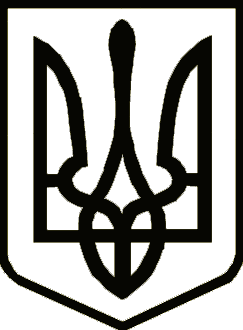 УкраїнаНОСІВСЬКА  МІСЬКА РАДА
Носівського району ЧЕРНІГІВСЬКОЇ  ОБЛАСТІ                                            Р І Ш Е Н Н Я(п’ятдесят перша сесія сьомого скликання)14 березня 2019 року                                                                  №7/51/VІІПро розгляд електронної петиціїщодо безкоштовного перевезення дітей та педагогічних працівниківВідповідно до ст.26 Закону України «Про місцеве самоврядування в Україні», ст. 13, п.2 ст.56, п.7 ч.2 ст.66 Закону України «Про освіту», Програми  «Шкільний автобус на 2017-2020 роки» затвердженою двадцять шостою сесією Носівської міської ради сьомого скликання від 08 вересня 2017 року №4/26/VII та Програми забезпечення відшкодування вартості проїзду педагогічних працівників до місця роботи та у зворотному напрямку на 2019 рік, затвердженою сорок сьомою сесією міської ради сьомого скликання від 14.12.2018 року №20/47/VII, керуючись рішенням 34 сесії міської ради сьомого скликання від 16.03.2018 р. №3/34/VII «Про затвердження Положення про порядок подання та розгляду електронних петицій», заслухавши інформацію начальника відділу освіти, сім’ї, молоді та спорту Н. Тонконог міська рада в и р і ш и л а:1.  Відхилити електронну петицію щодо безкоштовного перевезення дітей та педагогічних працівників.2. Направити відповідь про результати розгляду електронної петиції автору електронної петиції.3. Оприлюднити інформацію про результати розгляду електронної петиції на офіційному сайті міської ради.4. Контроль за виконанням цього рішення покласти на постійну комісію з питань освіти, охорони здоров’я, соціального захисту, культури, туризму, молоді та спорту.Міський голова                                                                      В. ІГНАТЧЕНКО